Level 6 Mini signs 201963 A.  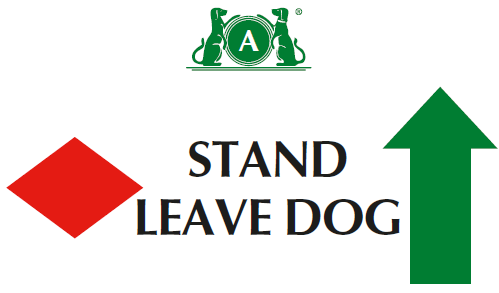 63 B.      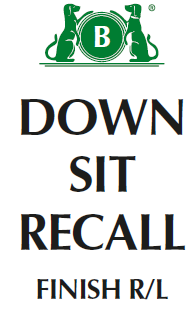 64 A. 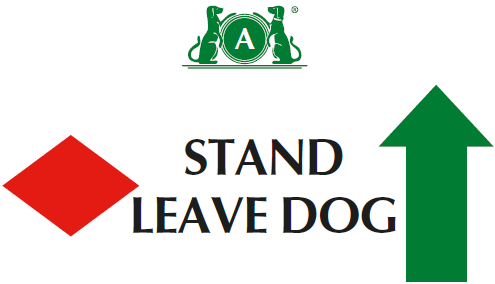 64 B.      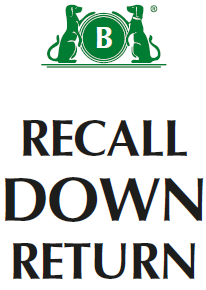 65 A. 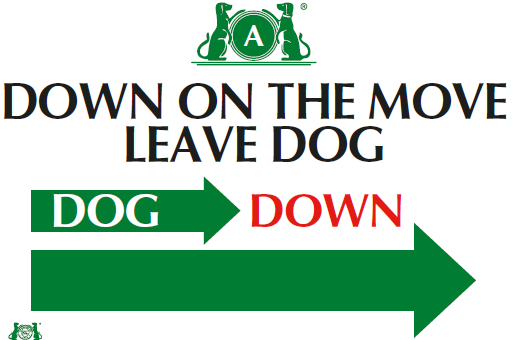 65 B. 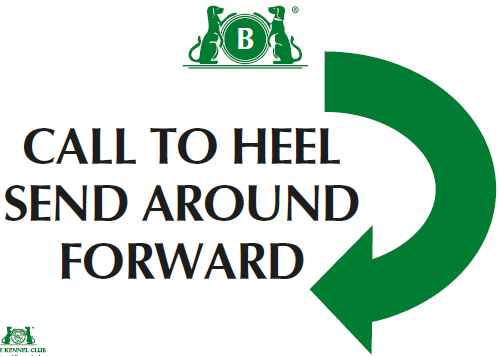 66 A. 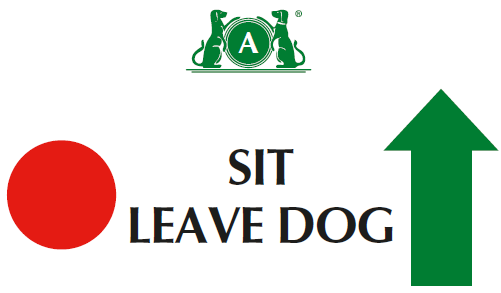 66 B. 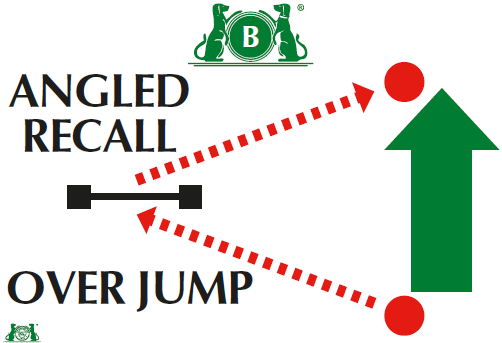 67. 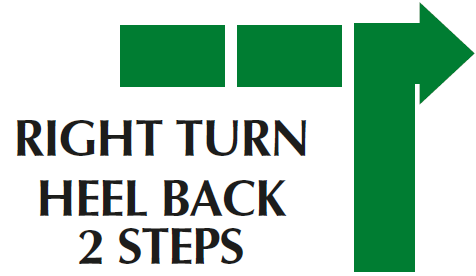 68. 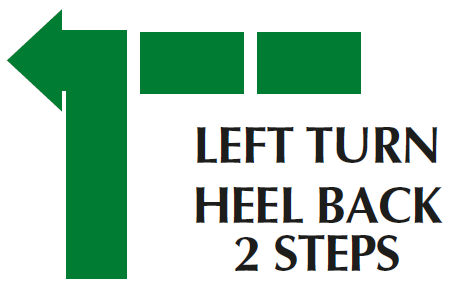 Bonus Ex 13.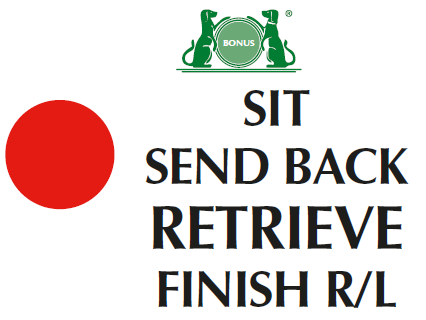 Bonus Ex 14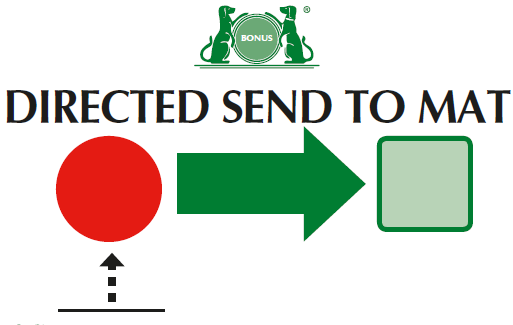 Bonus Ex 15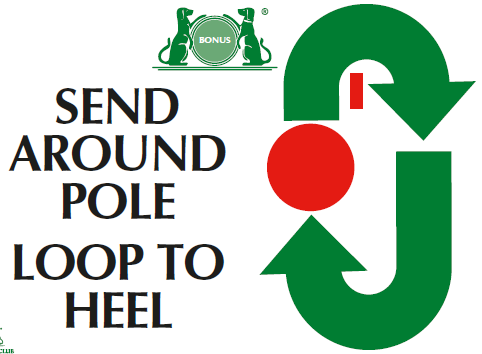 